Опера-это…А)Музыкальный жанрБ) вид театрального искусстваВ) симфоническое произведениеГ)картинаВ католической церкви исполняется:А)балет                Б) КонцертВ)МессаРасположить эпохи по порядку:А) Возрождение                   Б)АнтичностьВ) Барокко                             Г)СредневековьеЖанры  инструментальной музыки:А)хорал                              Б) сюитаВ) концерт                         Г)МотетД) балетЭто кто?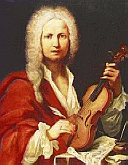 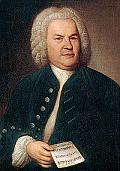 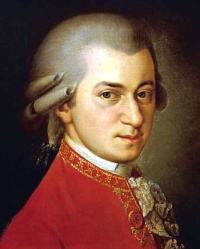 Циклическим является произведение:А )кантата                          Б)операВ ) сюитаТраурная  месса   называется:А) Страсти       Б) РеквиемАвтор первой мессы:А)    Палестрина                 Б)Г. ДюфанВ) А. Вивальди                   Г) Г. де Машо«Кончерто Гроссо» -это….А) Длинный концерт       Б) Большой концерт